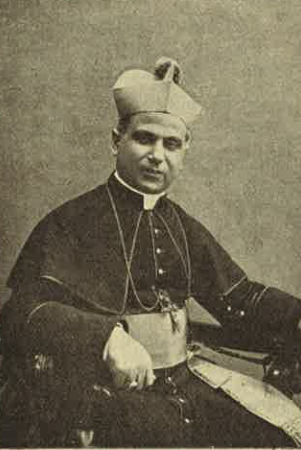 , TerlizziMons. Pasquale Gioia Vescovo di Molfetta, Giovinazzo, Terlizzi